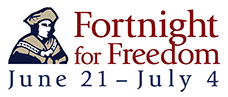 “Our Lady Speaks”The World Apostolate of Fatima, Cleveland Division will host the Northeast Ohio Fatima Centennial Conference “Our Lady Speaks” July 28 and 29 at the Embassy Suites Hotel in Independence, OH in commemoration of the 100th Anniversary of the apparitions of Fatima. For more info, visit www.neofatimaconf.com or contact Tom Dereska at 216-256-2516 or tdereska@bluearmycleveland.org. To volunteer, contact Steffanie Maynard at 440-845-1759 or smaynard@bluearmycleveland.org. There’s HopeMany in our region are struggling with the pain and devastation caused by the heroin epidemic. There is always hope and pathways to find help.  If you, or someone you know, is struggling with addiction or needs help in supporting a family member, visit www.GreaterthanHeroin.com.  NFPNatural Family Planning classes will be held at Holy Family Parish, Stow beginning July 12 at 7pm.  Classes give all the resources necessary to easily, simply, and successfully practice NFP in your marriage.  Great for married and engaged couples seeking to bring their relationship in accord with the Church's divine teaching on contraception, as well as those seeking to lead a more natural, healthy lifestyle.  NFP is perfect for all couples including those having problems getting pregnant and also for those wishing to postpone pregnancy. Set these dates aside:  7/12, 7/26, 8/9, 8/30.  For more information or to register, please call Leo & Toni Doty at 330-689-0632 or at akdoty@kent.edu. Natural Family Planning Awareness WeekNatural Family Planning Awareness Week is July 23-29. This year’s theme is: It’s Time! Say ‘Yes” to God’s Plan for Married Love. Natural Family Planning. The dates of Natural Family Planning Awareness Week highlight the anniversary of the papal encyclical Humanae Vitae (July 25) which articulates Catholic beliefs about human sexuality, conjugal love and responsible parenthood. The dates also mark the feast of Saints Joachim and Anne (July 26), the parents of the Blessed Mother. For more information, contact nfp@usccb.org.Summer ProgramsDid you know that our Diocese offers summer programs for children and adults with disabilities? These programs offer respite, provide life-enhancing activities in a Catholic setting, and are a great way to socialize, learn and have fun! For more information, contact Marilyn Scott, Program Director of Catholic Charities Disability Services, at 216-334-2963 or mjscott@ccdocle.org.What is the Fortnight for Freedom?  Each year dioceses around the country arrange special events to highlight the importance of defending religious freedom.  The Fortnight for Freedom is from June 21, the vigil of the Feasts of Ss. John Fisher and Thomas More, to July 4, Independence Day.  For more info and for daily reflections during the Fortnight for Freedom, visit www.dioceseofcleveland.org/freedom. Camp Christopher September Song WeekendDo you miss your childhood days at summer camp?  Did you always want to go but didn’t get the chance? For a few days in August, adults ages 50+ can return to their youth and enjoy canoe rides, swimming, hiking, hay rides, and campfires while making new friends. Campers are offered daily worship services or they can simply enjoy the solitude of the natural surroundings. Visit us at www.ccdocle.org/program/camp-christopher-september-song to find more details and to register.Outdrive Hunger Golf OutingJoin us for our 2nd Annual Outdrive Hunger Golf Outing, Friday, July 21 from 8am-3:30pm at Sleepy Hollow Golf Course, Brecksville. The money raised will help feed the 13,000 people who turn to our hunger centers for nourishment. Just $125 for an individual and $500 for a foursome.  For tickets or sponsorship info, call 216-696-6525 x 3570 or visit www.svdpcle.org. Catholic Renewal Ministries’ ConferenceAll are invited to attend Catholic Renewal Ministries’ 35th Annual Conference, held July 14 and 15 at Magnificat High School in Rocky River.  This year’s theme is “Fount of Life, Fire of Love”.  Conference opens Friday at 7pm.  Guest speakers will be Mark Nimo, Lavinia Spirito, Fr. Bob Franco, Chris and Becky Roach, Dr. Ed Parisi, Abbot Gary Hoover, Dr. Phil Gigliotti, and Fr. Patrick Schultz.  Contact Shirley or Tom Fumich at 440-610-6604 for registration information or visit www.crmweb.org.  Advance registration postmarked by July 6 is $30, and at the door $35. Come experience the healing power and gifts of the Holy Spirit.Hot Meals Volunteers RequestedAt Catholic Charities Visitation of Mary, 55 Broad St. (corner of Broad and Kent Sts.) on Tuesdays: need 1 or 2 volunteers to assist with our Hot Meals for the Homeless - to begin at 12:30 or 1pm for two hours to prep main dish. Also at Catholic Charities Blessed Trinity (300 East Tallmadge Ave.) on Wednesdays: need 1 or 2 volunteers to assist with our Hot Meals for the Homeless - begin prepping at 8am or 8:30am for two hours. Please email Ken at kgzehenni@clevelandcatholiccharities.org and thank you for your consideration!